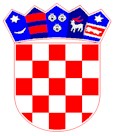 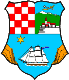 Klasa: UP/I-361-03/17-06/68URBROJ: 2170/1-03-02/6-17-3Crikvenica, 8. prosinca 2017.Primorsko – goranska županija, Upravni odjel za prostorno uređenje, graditeljstvo i zaštitu okoliša, Ispostava u Crikvenici, na temelju odredbe članka 116. Zakona o gradnji (''Narodne novine“ broj:153/13, 20/17), u postupku izdavanja građevinske dozvole koju su zatražili investitori MURVICA d.o.o. Crikvenica, Kralja Tomislava 85a, OIB: 68902357395 i VODOVOD ŽRNOVNICA d.o.o., Novi Vinodolski, Dubrova 22, OIB 36612651354, zastupani po ovlaštenom inženjeru građevinarstva Petru Brusiću, mag.ing.aedif., zaposlenom u TEH PROJEKT HIDRO RIJEKA d.o.o., Rijeka, Fiorello la Guardia 13/5,P O Z I V Ana uvid u spis predmeta radi izjašnjenjapodnositelja zahtjeva, vlasnike nekretnina za koju se izdaje građevinske dozvola i nositelje drugih stvarnih prava na toj nekretnini za koju se izdaje građevinske dozvola za provedbu zahvata u prostoru: kolektori odvodnje otpadnih voda i vodovodna mreža sustava Crikvenica / Selce: Područje 4. – Područje Duga, Crikvenica, na k.č. 2494/9, 2495/1, 2561, 2598/2, 2598/6, 2600/4, 2657, 9076/1, 9077/1, 9109/09/3 k.o.Crikvenica, da izvrše uvid u spis predmeta radi izjašnjenja.Uvid u spis predmeta može izvršiti osoba koja dokaže da ima svojstvo stranke osobno ili putem opunomoćenika u prostorijama Upravnoga odjela za prostorno uređenje, graditeljstvo i zaštitu okoliša, Ispostava u Crikvenici, Crikvenica, Ulica Kralja Tomislava 85a, II kat, soba br. 4, dana 20. prosinca 2017. godine u 9,00 sati.Građevinska dozvola može se izdati iako se stranke ne odazovu pozivu.DOSTAVITI:Oglasna ploča ovoga upravnoga tijela (8 dana), ovdjeMrežne stranice ovoga upravnoga tijela,Izlaganje na građevnoj čestici,Spis, ovdje.